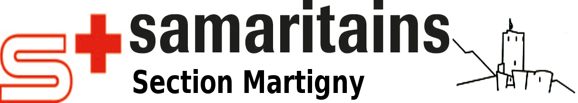 DEMANDE D’ASSISTANCE SANITAIRESociété organisatrice 										Adresse de facturationNom, Prénom 										Adresse 										NPA – Lieu										Téléphone 										Date(s) de la manifestationDate :				de 	h	 à 	hDate :				de 	h	 à 	hDate :				de 	h	 à 	hLieu de la manifestation									Nature de la manifestation 									Personne de contactNom, Prénom 										Téléphone 										Mail										Description de la manifestationParticipantsNombre de participants					oui	nonLes participants sont-ils physiquement impliqués ?			Les participants sont-ils amateurs ?					L’activité comporte-t-elle un risque spécial ?					Si oui, lequel ?						Y a-t-il contact corporel (sport de combat/équipes) ?			Spectateurs/visiteursNombre de spectateurs/visiteurs			Y a-t-il un risque de cohue/bousculade ?				Faut-il s’attendre à des groupes particulièrement à risque(personnes âgées, cardiaque, etc) ?					Faut-il s’attendre à des problèmes d’alcool ou de drogues ?		La manifestation se déroule-t-elle dans un grand périmètre ?				Informations importantesNotre section ne dispose pas de caravane ou de tente. L’organisateur s’engage à fournir un espace abrité et équipé d’au minimum 1 table et 2 chaises, avec un point d’eau à proximité ainsi qu’un éclairage suffisant lorsque le poste se déroule ou se termine de nuit.La personne de contact mentionnée ci-dessus aura la charge d’accueillir les samaritains le jour de la manifestation et de transmettre les renseignements souhaitées (coordination avec le service de sécurité, acheminement des véhicules de secours, infrastructures à disposition…).Un devis va être établi et vous sera envoyé à la suite de cette demande. Une fois signé et renvoyé, ce devis fera office de contrat. Veuillez noter qu’un forfait matériel est prévu et sera ajusté sur la facture en fonction des besoins.Dans l’idéal, le personnel engagé reçoit des bons pour les repas et les boissons au début de la manifestation. Si cela n’est pas possible, un montant de 20.- par samaritain et par repas sera facturé.Merci de nous communiquer au minimum 1 semaine avant la date de la manifestation :les informations concernant l’accès au poste (éventuellement joindre un plan)les places de parking disponiblessi les samaritains recevront des bons repas ou nonle programme de l’évènementl’éventuelle présence d’un médecinLieu :		Date :				Signature :			Ce document est à remettre par mail à l’adresse postessanitaires@samamartigny.ch